Chapter Meals & Mileage Reimbursement Form 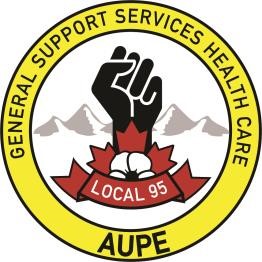  			Submit to local Treasurer 	 Date ___________   Time _________________   Chapter(s):  1    4  5  6  7  8  9  10  11.  Total Attendee Executive/Council’s _______	Meeting Place__________________________________			Meeting Minute Attached Yes  No	 	Total Expense Form Attached ______________________ 	       	 	 	 	 	 	 	 Total Meals Cost__________________			Original Receipt Attached Yes   No  	Chapter Treasurer/Chapter Chair/Member Signature______________________________________